Supplement SheetUpdated EPD’sLot 56 BW    	WW	 YW	 $F	 $B	$W	 $G+1.8	+64	+113	+101	+149	+52	+48Lot 168Act BW 		WR	Scrotal	78		96	36.0CEO	BW	WW	YW	Milk	Marb	 RE	$M	 $W	 $F	 $G	  $B	  $C0	+2.6	+73	+124	+22	+.61	+.27	+66	+63	+96	+46	+142	+250Lot 232 Pregnancy status Mid March calving dateFull EPD’s & $ Values on Bred Heifers on Separate Sheet.Not Selling		Heifer not selling2				267202975798388109151155	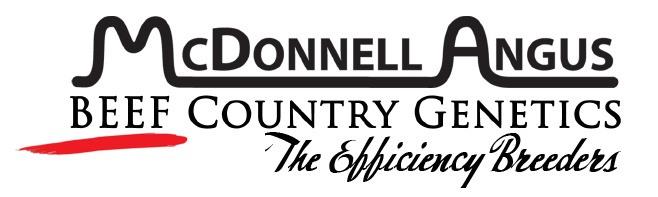 